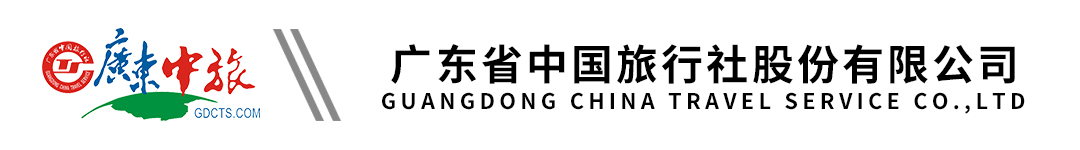 【问鼎长安】西安双飞5天丨秦始皇兵马俑丨穿梭千年大唐不夜城 丨华山论剑看英雄丨白鹿原影视城丨钟鼓楼广场回民街丨玉泉院丨西安博物馆丨永兴坊丨纯玩行程单行程安排费用说明自费点其他说明产品编号XFX-20240515SX2出发地广州市目的地陕西省-西安市-秦始皇兵马俑-西安钟鼓楼-陕西渭南华山景区行程天数5去程交通飞机返程交通飞机参考航班去程：去程：去程：去程：去程：产品亮点★【精华推荐】★【精华推荐】★【精华推荐】★【精华推荐】★【精华推荐】天数行程详情用餐住宿D1广州-西安（航班待定，飞行约2.5小时）早餐：X     午餐：X     晚餐：X   西安：华泰、群英会、曼卡顿、雅轩艺、尚阳或不低于以上标准酒店D2西安-蓝田（车程约1小时）-华山早餐：√     午餐：√     晚餐：X   华山：爱逸达酒店，瑞铭源，龙悦，希悦或不低于以上标准酒店D3华山一日游早餐：√     午餐：X     晚餐：√   华山：爱逸达酒店，瑞铭源，龙悦，希悦或不低于以上标准酒店D4华山-兵马俑（车程约1小时）-西安（车程约1小时）早餐：√     午餐：√     晚餐：X   西安：华泰、群英会、曼卡顿、雅轩艺、尚阳或不低于以上标准酒店D5西安-广州（航班待定，飞行约2.5小时）早餐：√     午餐：X     晚餐：X   无费用包含1、交通：往返程经济舱机票（不含机建燃油费用）。进出港口、航班时间等以航司出票为准。报名时请提供身份证复印件。1、交通：往返程经济舱机票（不含机建燃油费用）。进出港口、航班时间等以航司出票为准。报名时请提供身份证复印件。1、交通：往返程经济舱机票（不含机建燃油费用）。进出港口、航班时间等以航司出票为准。报名时请提供身份证复印件。费用不包含1、合同未约定由组团社支付的费用（包括行程以外非合同约定活动项目所需的费用、游览过程中缆车索道游船费、自由活动期间发生的费用等）。1、合同未约定由组团社支付的费用（包括行程以外非合同约定活动项目所需的费用、游览过程中缆车索道游船费、自由活动期间发生的费用等）。1、合同未约定由组团社支付的费用（包括行程以外非合同约定活动项目所需的费用、游览过程中缆车索道游船费、自由活动期间发生的费用等）。项目类型描述停留时间参考价格兵马俑耳麦（必须消费）¥(人民币) 20.00兵马俑 景交（自愿选择）兵马俑小交通5元/人（单程）¥(人民币) 20.00行程外其他景点（加点推荐自费）明城墙80元/人；预订须知一、报名参团须知，请认真阅读，并无异议后于指定位置签名确认：温馨提示陕西旅游须知保险信息自费旅游项目补充协议书（团号： ）